
Arbeitsblatt zu:Karl-Heinz GrasserKapitel 1: Warum war Karl-Heinz Grasser zu Beginn ein ganz anderer Politiker? Warum war er laut Florian ein "Shootingstar"? Kapitel 2: Wofür brauchte Grasser sogenannte Lobbyisten und Berater? Kapitel 3: Wie sind die Millionen-Provisionen rund um die Buwog öffentlich geworden? Kapitel 4: Wie viele Jahre Haft drohen Grasser, wenn er verurteilt wird? Wovon gehen Experten aus?Kapitel 5: Wenn Grasser schuldig gesprochen wird, welches Bild wird in der Öffentlichkeit von ihm bleiben?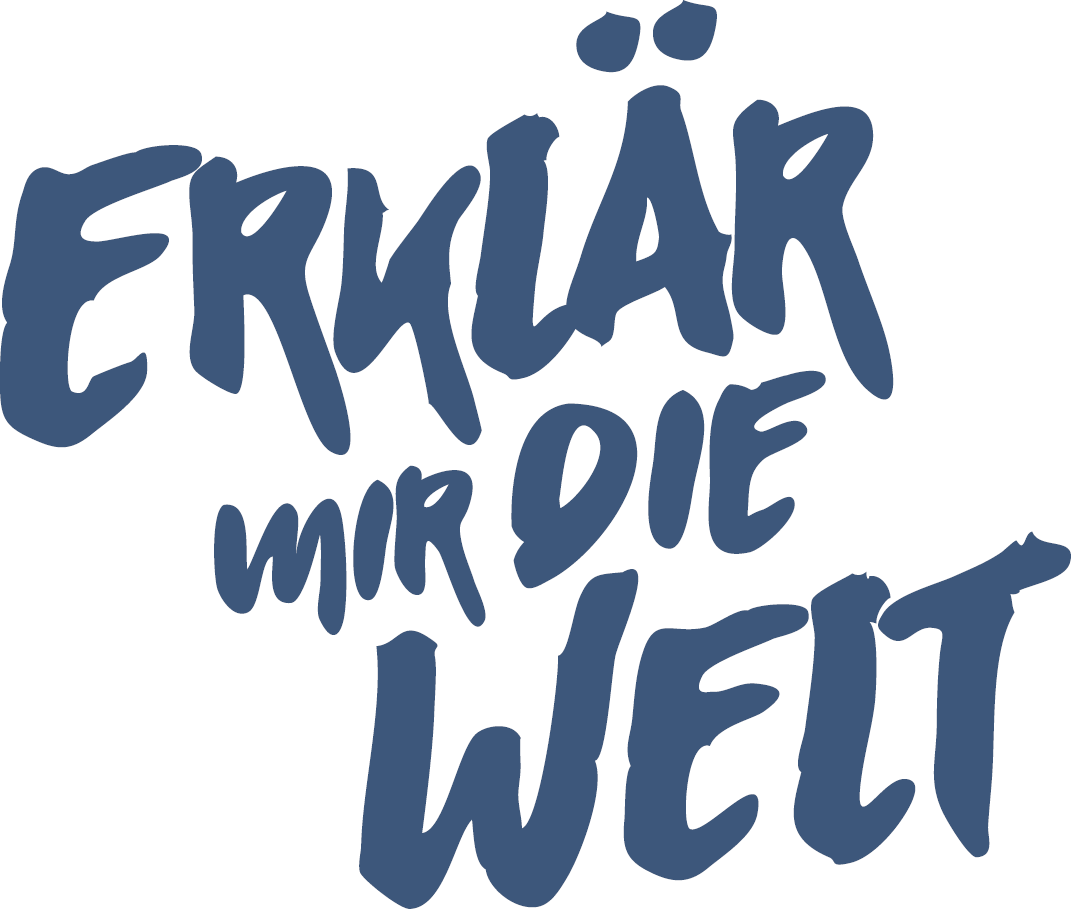 